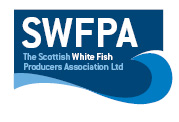 Creel PositionsCreel Position Info56.22.602 N        01.56.083 W56.22.602 N        01.58.583 W56.29.911 N       02.01.367 W56.29.911 N       01.54.833 WDate12/03/2023Vessel Name & Reg NoLARA-JAY  AH35Skipper NameJonathan smithSkipper Email AddressLarajayah35@outlook.comSkipper Mobile No07803598651